AdjournThe meeting was adjourned at 3:05 pm.This information is available in alternative format upon request.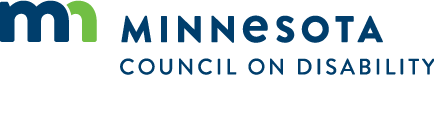 